Паломнический центр «ЛЕТО» Программы поездок на 2019г.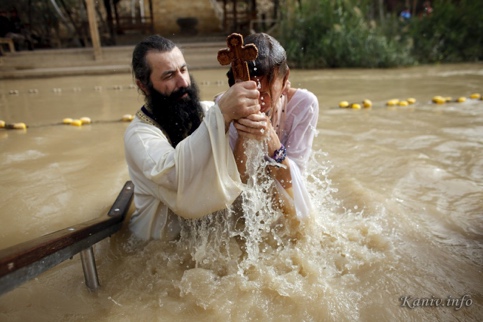 с 14.01 по 20.01Крещение Иерусалиме. Израиль + Иорданияс 13.02 по 19.02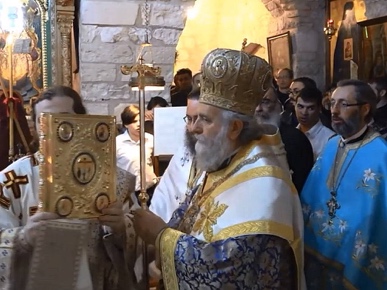 Праздник Сретения в Иерусалимес 10.02 по 17.02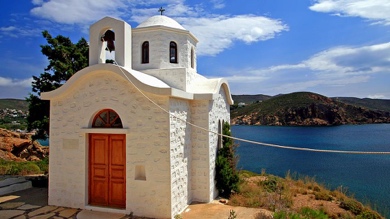 Святыни Апостольской церкви Сретение ГосподнеГреция и Италия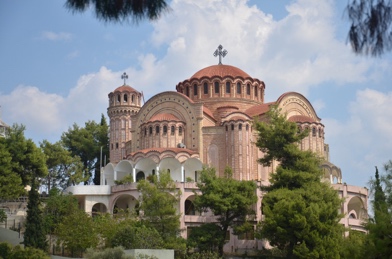 с 03.03 по 10.03Византийские Святыни Греции и республики Македония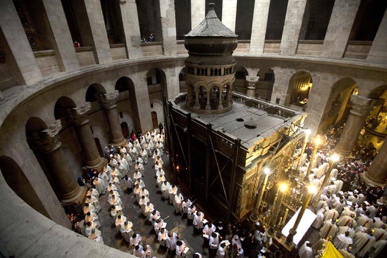 с 22.04 по 29.04Пасха в Иерусалиме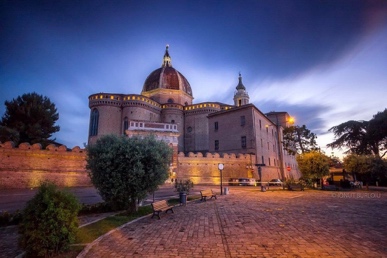 с 04.05 по 11.05Святыни Италии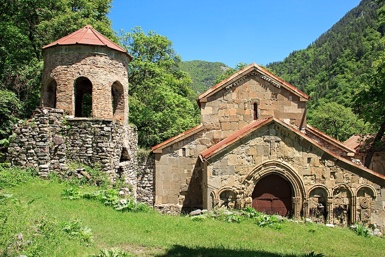 с 17.05 по 24.05Грузия. Монастыри всех 13-ти Ассирийских Старцев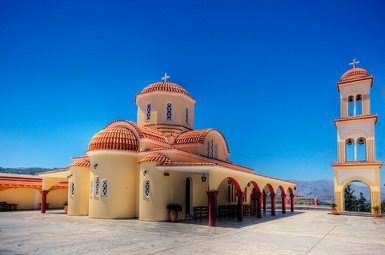 с 10.05 по 19.05Православные СВЯТЫНИ о. КРИТ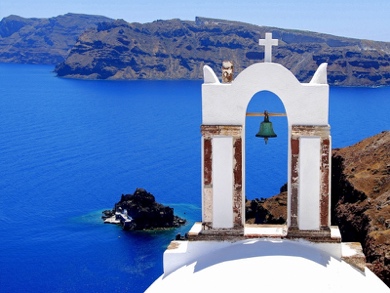 с 04.05 по 12.05Святые Греческие острова Салоники – Корфу – Метеора – Тинос –Сирос – Патмос – Эгина – Эвбия – Салоникис 03.03 по 10.03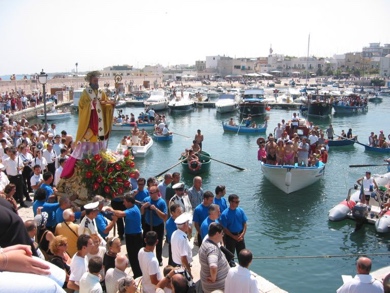 На Праздник Святителя Николая в Барис 03.03 по 10.03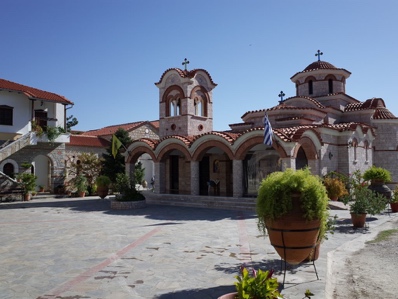 Салоники - Корфу - Альберабелло - Бари - Патры- Эвия - Монастыри Северной Греции- Салоники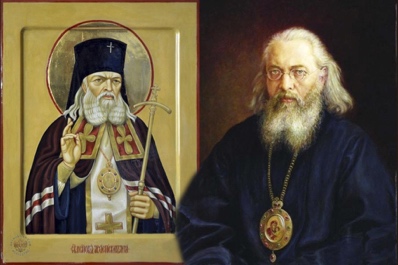 с 08.06 по 14.06Крым. К Луке Войно- Ясенецкому на престольный праздник.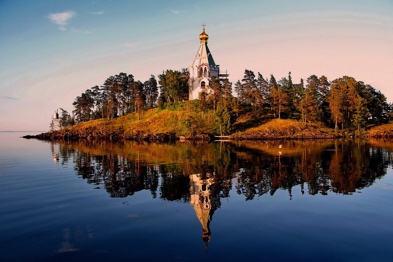 с 05.07 по 15.07Дивный остров Валаам на праздник св. Петра и св. Павла (Задонск-Святыни Псковской земли-Петербург-Варлаамо- Хутынский м-рь)с 10.07 по 19.07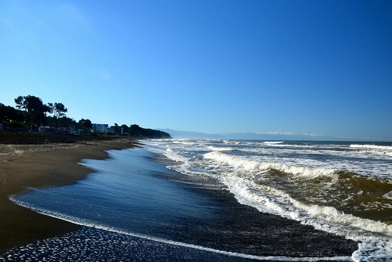 Грузия + отдых на черных лечебных песках Уреки.с 26.07 по 03.08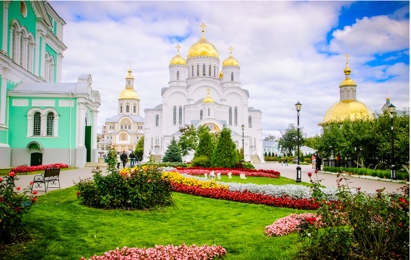 Оптина - Дивеево(Оптина-Серпухов- Шамардино-Клыково- Владимир-Муром- Дивеево)с 10.08 по 17.08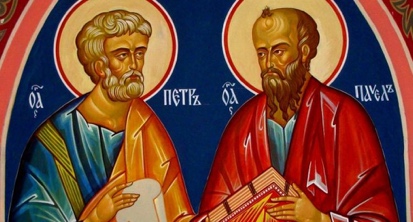 День памяти Святых первоверховныхАпостолов Петра и Павла Греция и Италияс 13.08 по 20.08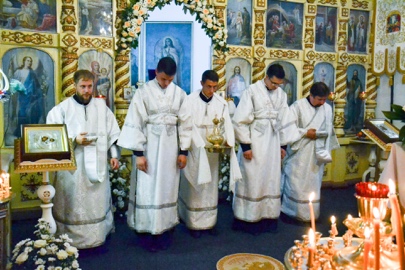 Праздник Преображения в Крымус 10.08 по 17.08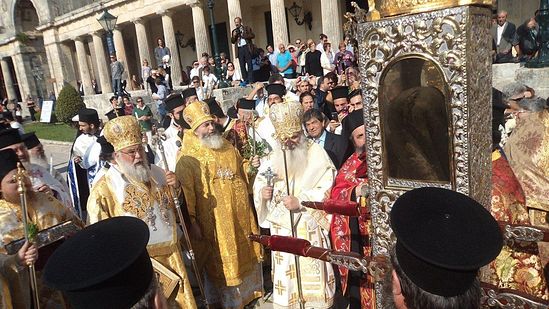 Греция(вылет из Мин-Вод) Крестные ходы с мощами св.Спиридона Тримифунтского, о.Корфу и св.Герасима Кефалонийского о. Кефалония(Змейки) (Солоники-о.Корфу- Метеора-о.Закинфос, о. Кефалония-Патры-Суроти)   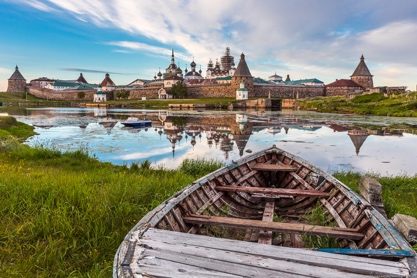 с 25.08 по 06.09Соловки (Задонск-Новый Иерусалим-Нило Столобенская Пустынь-Александро- Свирский м-рь.-Соловки- Толгский м-рь.-Годеново- Сергиев Посад)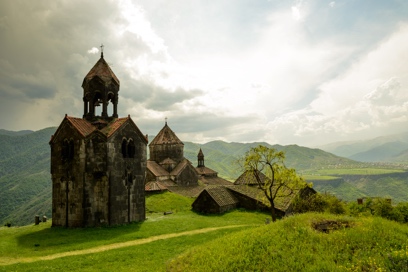 с 12.10 по 19.10Грузия + Армения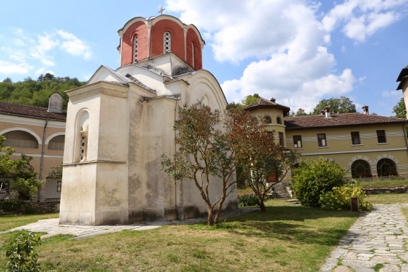 с 19.09 по 29.09Сербия + Черногория + отдыхРуководитель Паломнического центра «ЛЕТО»Теребина Лариса Юрьевна+7 (928) 369 31 91director@letocom.ru www.letocom.ru